SAINT JOHN’S ACADEMY, ALLAHABADClass - I – WINTER VACATION HOMEWORK  -2015-16Name : _ __ _ _ _ __ _ _ _ _ _ _ _ _ __ _ _ _ _ _  Adm. Code _ __ _ _ _ _ Roll.no _ __ _   ENGLISH – [TO BE DONE THE SHEET ITSELF]1) Fill in the blanks with suitable objectives. Take help from the given box :	1) As _ _ _ _ _ _ _ __ _  as fire.	2) As _ _ _ _ _ _ _ __ _  as ice.	3) As _ _ _ _ _ _ _ __ _  as a rock.	4) As _ _ _ _ _ _ _ __ _  as a feather.	5) As _ _ _ _ _ _ _ __ _  as an elephant.	6) As _ _ _ _ _ _ _ __ _  as the sun.2) Fill in the blanks with suitable Preposition given in the box :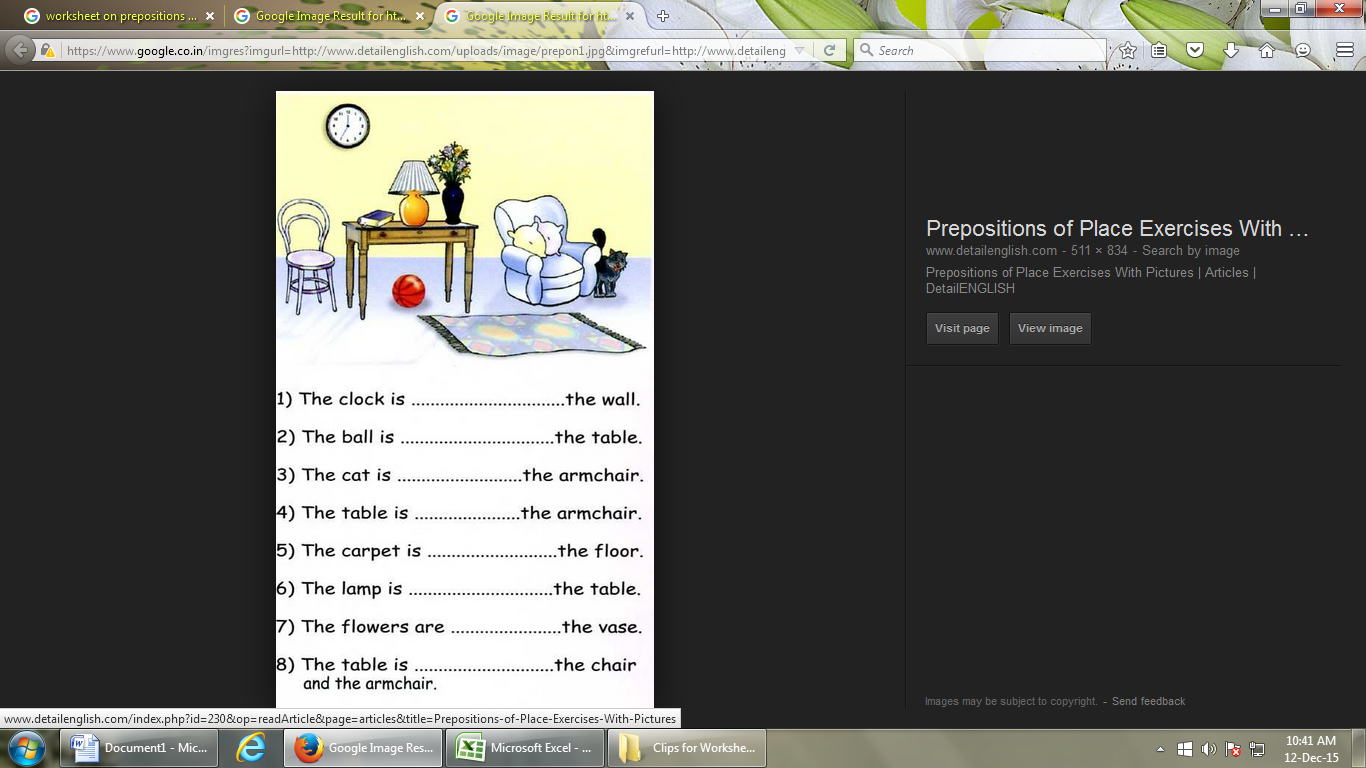 P.T.O[PAGE 2]3) Make sentences from the words given :  One has been done for you :1) apple ;   red ;   eating	The boy is eating a red apple.2) sun ,   sky ,   shining	_ _ _ _ _ _ _ __ _ _ _ _ _ _ _ _ __ _ _ _ _ _ _ _ _ __ _ 3) lion ,   hungry ,   roaring	_ _ _ _ _ _ _ __ _ _ _ _ _ _ _ _ __ _ _ _ _ _ _ _ _ __ _  4) Write the pairing words and draw and colour the pictures for the same :	1) Lock and _ _ _ _ _ _ _ __ _  	2) Table and _ _ _ _ _ _ _ __ _  5) Read the passage and answer the questions :It is afternoon. Three monkeys are sitting on a tree. They are looking at a boy. He is eating bananas. The monkeys are also eating bananas. The boy throws the peel into the dustbin. The monkeys also throw the peel into the dustbin.	Q.1) What time of the day is it ?	Ans : _ _ _ _ _ _ _ __ _ _ _ _ _ _ _ _ __ _ _ _ _ _ _ _ _ __ _  	Q.2) What are the monkeys eating ?	Ans : _ _ _ _ _ _ _ __ _ _ _ _ _ _ _ _ __ _ _ _ _ _ _ _ _ __ _  	Q.3) What is the boy doing ?	Ans : _ _ _ _ _ _ _ __ _ _ _ _ _ _ _ _ __ _ _ _ _ _ _ _ _ __ _  	Q.4) What do the monkeys do with the peel ?	Ans : _ _ _ _ _ _ _ __ _ _ _ _ _ _ _ _ __ _ _ _ _ _ _ _ _ __ _  *-*-end-*-SCIENCE1) Read the chapters : 12. Air,  13.Water and 15. In the sky, from your science book and fill in the blanks :The _ _ _ _ _ _ _ __ _  is seen at night.¾th of our earth is _ _ _ _ _ _ _ __ _  .The sun given us _ _ _ _ _ _ _ __ _  ._ _ _ _ _ _ _ __ _  helps in burning.2) Write any two uses of air.1)   _ _ _ _ _ _ _ __ _ _ _ _ _ _ _ _ __ _ _ _ _ _ _ _ _ __ _  	2)  _ _ _ _ _ _ _ __ _ _ _ _ _ _ _ _ __ _ _ _ _ _ _ _ _ __ _  3) Draw or paste the 5 sources of water :	Rain	Pond	Well		Sea	        River 4) Label and draw or paste the 3 different shapes of the moon :	_ _ _ _ _ _ _ __ _  	_ _ _ _ _ _ _ __ _  	_ _ _ _ _ _ _ __ _  *-*-END-*-*SOCIAL STUDIES1) Read the chapters : 15. Stay healthy ;   16. Be safe ;   20. We love Bapu,  from your Social Studies book and fill in the blanks :Mahatma Gandhi was born on _ _ _ _ _ _ _ __ _  .We must walk on the _ _ _ _ _ _ _ __ _  .Exercise helps us to become _ _ _ _ _ _ _ __ _  .Mahatma Gandhi was lovingly called _ _ _ _ _ _ _ __ _  .We must cross the road only at the _ _ _ _ _ _ _ __ _  crossing.2) Write the three Golden words :	_ ___ _ _ _ _ _ __ _  	_ _ _ _ _ _ _ _ _ __ _  	_ _ _ _ _ _ _ __ __ _3)  Draw or paste the picture of place of worship :	     Church	Mosque	Temple	Gurudwara4) Label and colourthe traffic light and write what each colour stands for :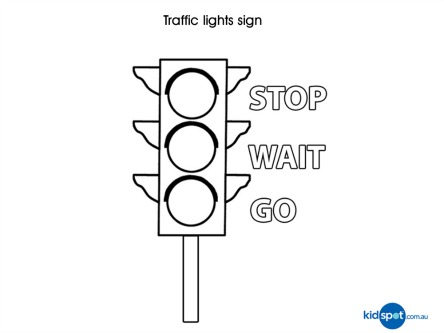 PROJECT : 1) Make a model of the traffic lights using a cardboard, chart paper, glaze paper.2) Make a first aid-box with the help of the following points:Cover a shoes box with a white chart paper.Make a + sign with a red tape of colour.Put a bandage,  2 band-aids, a small bottle of Dettol liquid, a small Dettol soap, some ointments, medicines, a pair of scissors and some cotton.*-*-END-*-*MATHEMATICS1) Fill in the blanks using the following objects to measure your mathematics book.My maths book is _ _ _ _ _ _ _ __ _  crayons long.My maths books is _ _ _ _ _ _ _ __ _  erasers long.My maths book is _ _ _ _ _ _ _ __ _  matchsticks long.2) Take the help of your parents and answer these questions :Your weight = _ _ _ _ _ _ _ __ _  kg.Your height = _ _ _ _ _ _ _ __ _  feet.3) Look at the items and answer the following questions :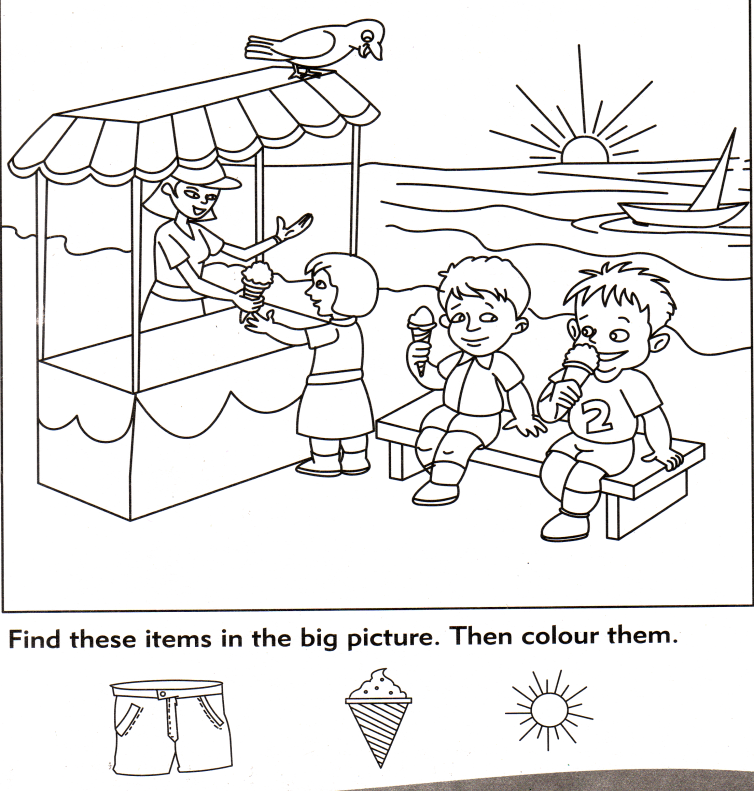 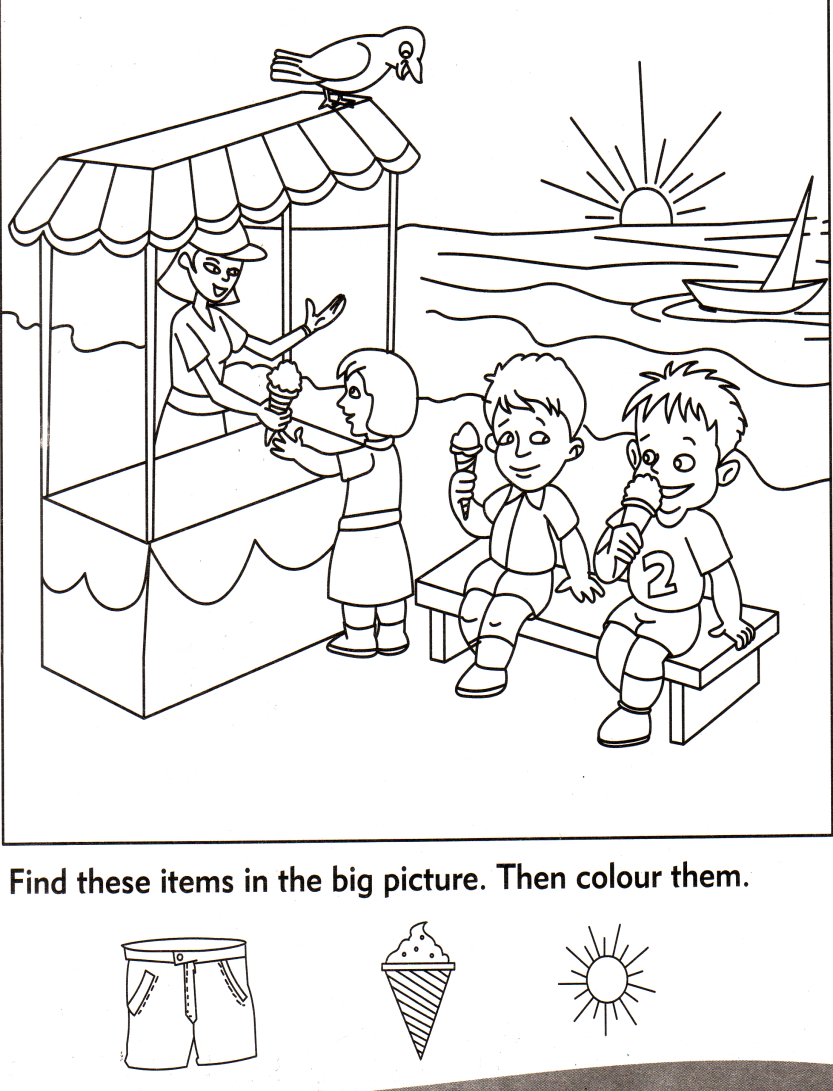 Which is the costliest item ? 		_ _ _ _ _ _ _ __ _  Which is the cheapest item ? 		_ _ _ _ _ _ _ __ _  What is the total cost of an ice-cream and a chocolate ? _ _ _ _ _ _ _ __ _  If you have a Rs 50 note. Which two items can you purchase in that amount ?             			 _ _ _ _ _ _ ___ _    and _ _ _ _  _ _ __ _  4) Name the shapes used in making this picture :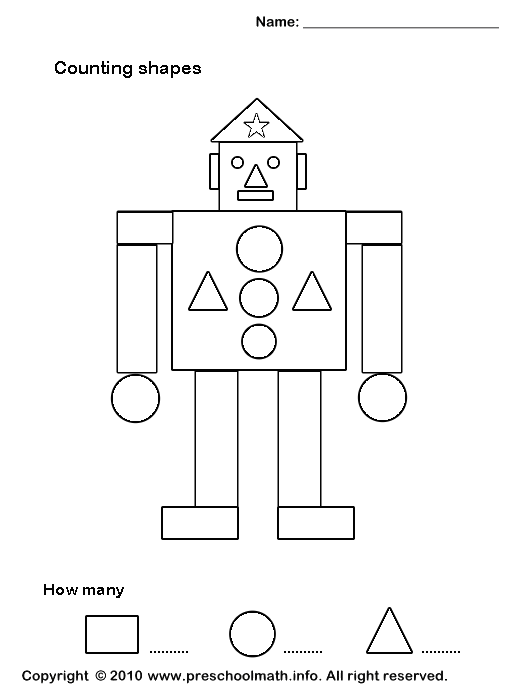 p.t.o[PAGE 2]5) Colour the clock and label the hands of the clock :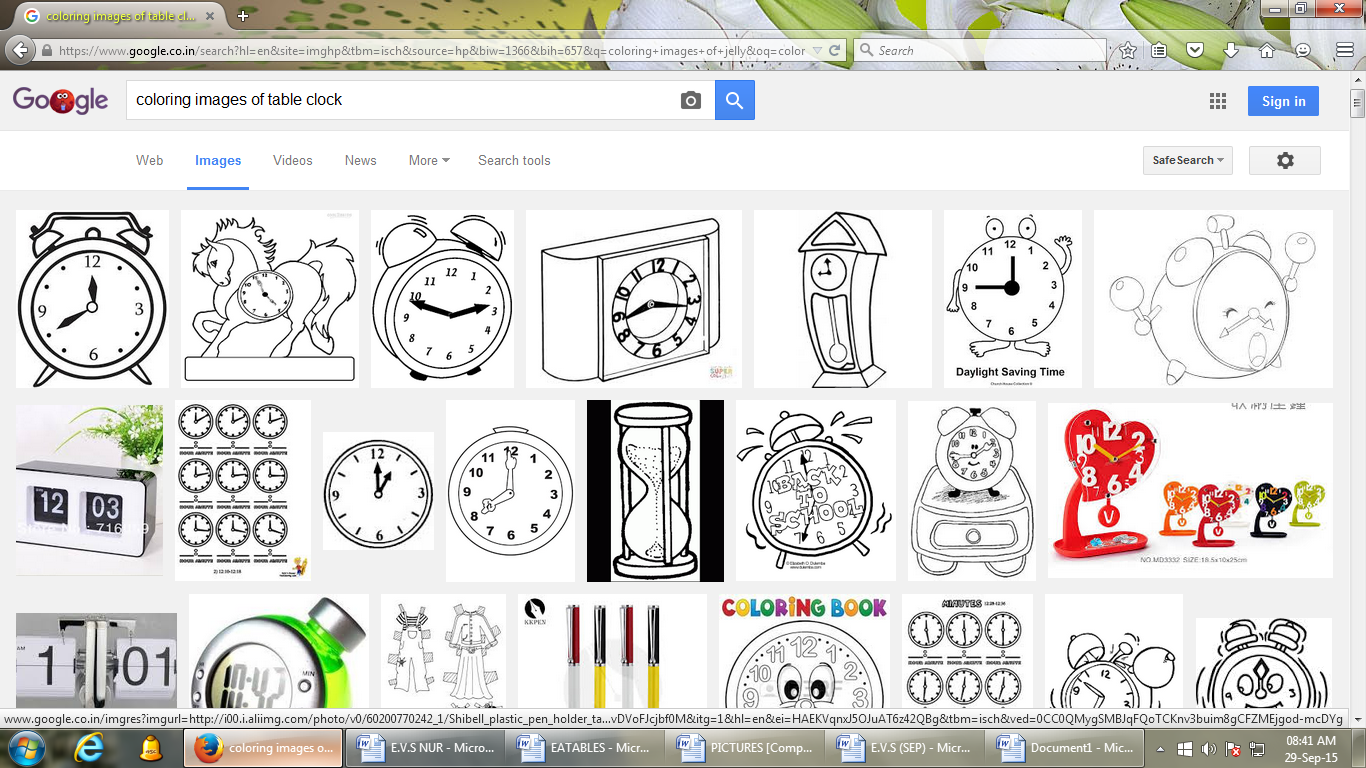 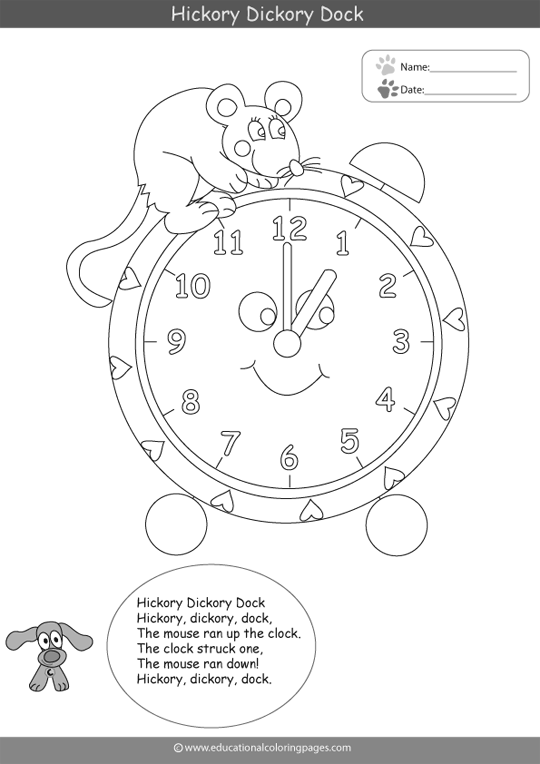 PROJECT WORK6) Visit a shop in your neighbourhood for a week. Make a list of seven items that you purchase everyday. Find out the total of all the items purchased :*-*-endCOMPUTER SCIENCE1) Name the following tools :The tool used to draw lines 	:	_ _ _ _ _ _ _ __ _  The tool used to draw circles	:	_ _ _ _ _ _ _ __ _  The tool used to erase a drawing	:	_ _ _ _ _ _ _ __ _  The tool used to fill colour in an object	:	_ _ _ _ _ _ _ __ _  2) Read chapter ‘using a mouse’ from your computer book and fill in the blanks :The mouse sits on a _ _ _ _ _ _ _ __ _  .The arrow on the computer monitor is called _ _ _ _ _ _ _ __ _  .Pressing the left button of a mouse twice quickly is called _ _ _ _ _ _ _ __ _  .The mouse has two _ _ _ _ _ _ _ __ _  .Pressing the mouse button once is called _ _ _ _ _ _ _ __ _  .3) Draw the following tools in the given box and colour it.	Fill with colour tool	Eraser tool	Line tool	Rectangle tool4) Label the parts of a mouse and colour it :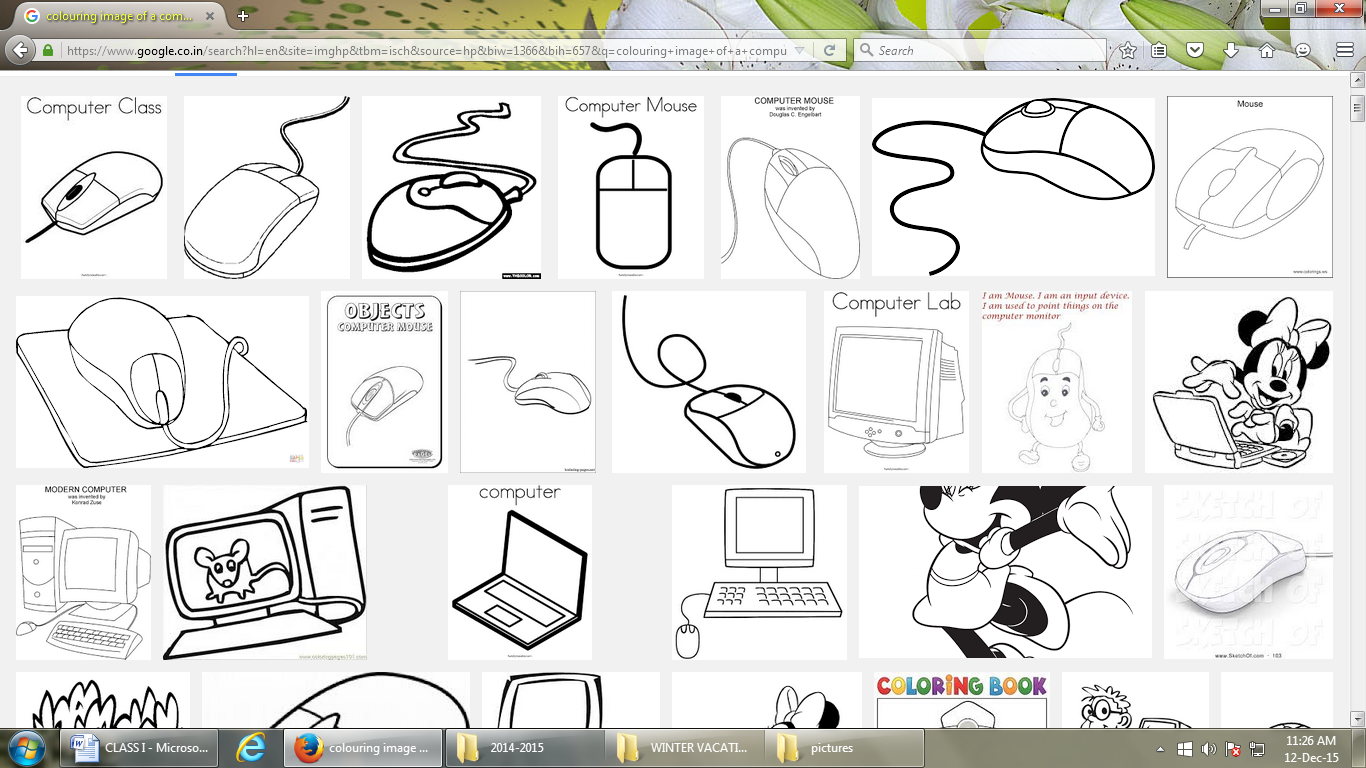 *-*-END-*-*hardbigcoldhotbrightlightinonundernearbetweenDayItems purchasedAmountMondayTuesdayWednesdayThursdayFridaySaturdaySundayTOTAL